Department of Chemistry,COLLEGE OF ENGINEERING AND TECHNOLOGY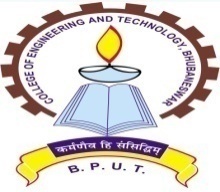 TECHNO CAMPUS, MAHALAXMI VIHAR, BHUBANESWAR-751029			(A Constituent college of BPUT)	Letter No.190 /CH dated 15.09.2017QUOTATION CALL NOTICE          Sealed quotations are invited from manufacturers/authorized dealers/distributors for supply & installing the following items in the laboratories:The sealed quotation must reach in the office of the undersigned by Dt. 25.09.2017 (1.00PM) and it will be opened on same day i.e. on 25.09.2017 at 3.30PM. Cost should specify the basic price and taxes etc. separately. Delivery of item will be made at chemistry department of CET Campus at the cost of supplier.  Price should be quoted including supply of the items and all taxes in INR values.Dealers are requested to furnish their STCC/ITCC clearances/GST/GSTIN/TIN/PAN, etc. and authorized dealership certificate. The sealed quotation will be received by Speed Post/ Registered post only in the office of the Principal, CET, Bhubaneswar-751029. No hand delivery will be accepted. The authority is not responsible for any postal delay. Quotation received after the scheduled date and time will not be accepted.The authority reserves the right to reject/cancel all the quotations in whole or in part without assigning any reason thereof. The quotations must specify the delivery time. Payment will be made after successful supply of items duly certified by competent authority.By the order of Principal              Sd/-HOD, ChemistrySl. No.Name of the itemsQtyEstimated cost1Basin fitted laboratory washing table- Size: 3’ X 2’ X 3’(H) (made of salwood legs (2’X2’) & frame, Teak wood Top (1’’) fitted with a sink of size 18’’X12’’X6’’) - Top to be painted with acid & base resistant dye.6 nos.WithinRs.1.0 lakh2Laboratory table  - Size: 4’ X 2’ X 3’(H) (Made of salwood legs (2’X2’) with plywood panelling with lamination provided with 2 cupboards and Teak wood top (3/4’’) wood finish dye.3 nos.WithinRs.1.0 lakh